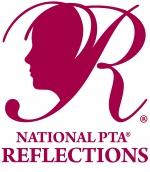 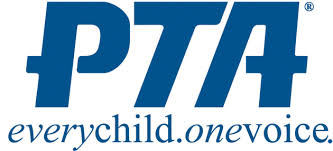 ENTRY INFORMATION                 * GRADE DIVISION (check one) *    ARTS CATEGORY (check one)State: _________________	___ Primary (Preschool-2)	____ Dance ChoreographyRegion#:  ______________ 	___ Intermediate (3rd-5th)	____ Film ProductionCouncil: _______________	___ Middle School (6th-8th)	____ LiteratureLocal: _________________	___ High School (9th-12th)	____ Music Composition Homeroom: ____________	___ Special Artist (All Grades)	____ Visual Arts 2D/3D	____ PhotographyTITLE OF ARTWORK (Required) : ________________________________________________________ ARTIST’S STATEMENT (Required) : (At least 10 words, 100 words max describing how your work relates to the theme.  Use a separate page if needed.) __________________________________________________________________________________________________________________________________________________________________________________________________________________________________________________________________________________________________________________________________________________________________________________________________________________________________________________________________________________________________________________________________________________________________________________________________________________________________________________________________________________________________________________________________________________________________________________________________________________________________________________________________________________________________________________________________________________________________________________________________________________________________________________Please PRINT CLEARLY.  (Fold here for blind judging.) STUDENT’S FULL NAME: ________________________________________ GRADE: _____ AGE:______ M/F: _____ MAILING ADDRESS:______________________________________________________________________________ CITY: __________________________________________________ STATE: ________________ ZIP: _____________ PARENT/GUARDIAN NAME(S): _________________________________ ___________________________________ PARENT/GUARDIAN PHONE: ____________________________ E-MAIL: ___________________________________ Ownership in any submission shall remain the property of the entrant, but entry into this program constitutes entrant’s irrevocable permission and consent that PTA may display, copy, reproduce, enhance, print, sublicense, publish, distribute and create derivative works for PTA purposes. Please secure artwork properly.  PTA is not responsible for lost or damaged entries. Submission of entry into the PTA Reflections program constitutes acceptance of all rules and conditions. ____________________________________________       ______________________________________________ Signature of student 	                      Signature of parent/legal guardian (if child is under 18 years)ARTS CATEGORY SPECIFIC QUESTIONS: Answer questions for the category relevant to your entry.  DANCE CHOREOGRAPHY: 1. Cite music used as published on album/track.  Song title and artist.  __________________________________________________________________________________________2. List name(s) of dancer(s). __________________________________________________________________3. Please initial...”I CHOREOGRAPHED THIS ORIGINAL DANCE.”  ____________________________________________________________________________________________________________________________ FILM PRODUCTION/PHOTOGRAPHY:1. What is the brand and model of camera that you used?_________________________________________ 2. If you used editing software, what kind did you use?  __________________________________________   What kind of processing did you use to print your photo?  _______________________________________3. Cite title and artist of background music in film. _______________________________________________ 4. Where was the film or photo taken?  _________________________ When?  ________________________ Who is in it? If the artist is in the work, how was it filmed or photographed? Timer or Tripod? __________________________________________________________________________________________5. What are the dimensions of your photo with matting?  L_____________ x  W_______________________6. Please initial…. “ I TOOK THIS ORIGINAL FILM/PHOTO BY HAND OR TRIPOD.”  _____________________________________________________________________________________________________________MUSICAL COMPOSITION1. List any instrument(s) used.________________________________________________________________2. List any singer(s)/musician(s) in performance.________________________________________________ __________________________________________________________________________________________3. List any musical composition software used.  ________________________________________________4. Please initial…  “I WROTE THIS ORIGINAL MUSICAL COMPOSITION.”  _____________________________________________________________________________________________________________________VISUAL ARTS1. List medium used (ex. Crayons, collage, oil on canvas, papier mache).  _____________________________________________________________________________________________________________________2. Dimensions of artwork (including matting for 2D)?  L ________ X W _________X H (for 3D)___________3. Please initial…. “I CREATED THIS ORIGINAL 2D/3D WORK OF ART.”  ____________________________LITERATURE1. If over one page long, please give the word count (max. 1000 words) ____________2. Please initial…  “I WROTE THIS ORIGINAL LITERARY COMPOSITION.”  _________________________